Series of vocational qualification certificate ____________ No _____________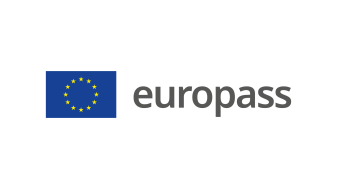 Supplement to vocational qualification certificate(*) Latvia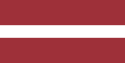 1. Title of the vocational qualification certificate(1)☐ Diploms par profesionālo vidējo izglītību☐ Profesionālās kvalifikācijas apliecībaProfesionālā kvalifikācija: Koka izstrādājumu ražošanas tehniķis(1) in the original language2. Translation of the title of the vocational qualification certificate(2)☐ A diploma of vocational secondary education☐ A vocational qualification certificateVocational qualification: Wood processing technician;Wood Products Manufacturing Technician**(2) If applicable. This translation has no legal status.3. Competence profileA wood processing technician prepares technological documentation, selects the necessary raw materials, carries out pre-processing, further processing and finishing of wood, carries out quality checks on raw materials and finished products. Has acquired the competences required to perform the following professional duties and tasks:3.1. Compliance with and monitoring of labour and environmental protection requirements:  inspect personal protective equipment, assessing its compliance with labour protection requirements and monitoring its use;  observe and monitor compliance with labour protection requirements;  comply with and monitor compliance with fire safety regulations;  observe and monitor electrical safety requirements;  observe and monitor compliance with environmental protection requirements;  be familiar with the obligations and rights of an employee as laid down in national legislation (labour protection laws, labour code, etc.);  provide first aid. 3.2. Development of technical documentation and drawings: familiarise with the work assignment;  develop technical documentation and drawings;  prepare software programs for specialised woodworking machines/lines;  plan the technological process according to the work assignment. 3.3. Organising the work of a raw materials and supplies warehouse: organise the storage of raw materials and supplies in the warehouse;  monitor compliance with the rules governing the storage of raw materials and supplies in the warehouse;  organise the supply of raw materials and supplies to production units;  keep records and control the stocks of raw materials and supplies.3.4. Ensuring, monitoring and controlling the technological process:  plan and ensure the utilisation of the main technological production facilities and the execution of work;  prepare and use technological equipment in accordance with its operating instructions;  train employees to operate software-controlled woodworking machines/lines and other technological equipment;  participate in the optimisation and modernisation of existing technology. 3.5. Quality control in the production process and elimination of non-conformities: carry out the necessary product control measurements and quality checks at specified stages of the technological process;  identify the causes of deviations in the production process and correct the deviations;  ensure compliance with the procedures and instructions of the product quality management system;  participate in audits of the company's quality management system and product quality conformity assessment; use professional sign language and terminology.Additional competences:<<To be completed by the education institution>>;...;...;...4. Employment opportunities in line with the vocational qualification(3)Work in woodworking and furniture factories.(3) If possible5. Description of the vocational qualification certificate5. Description of the vocational qualification certificateName and status of the body issuing the vocational qualification certificateNational authority providing recognition of the vocational qualification certificate<<Full name, address, telephone number, website address; e-mail address of the issuing body. Legal status of the issuing body>>Ministry of Education and Science of the Republic of Latvia, website: www.izm.gov.lv Level of the vocational qualification certificate(national or international)Assessment scale/Assessment attesting fulfilment of the requirementsState-recognised document, corresponding to the fourth level of the Latvian Qualifications Framework (LQF 4) and the fourth level of the European Qualifications Framework (EQF 4).A mark of at least "average - 5" in the vocational qualification examination(using a 10-point scale).Access to the next level of educationInternational treaties or agreementsA diploma of vocational secondary education enables further education at LQF level 5/ EQF level 5 or LQF level 6/ EQF level 6.<<If applicable. To be completed by the education institution in case international treaties or agreements provide for the issue of additional certificates. If not applicable, delete comment>>Legal basisLegal basisVocational Education Law (Section 6)Vocational Education Law (Section 6)6. Means of obtaining the vocational qualification certificate6. Means of obtaining the vocational qualification certificate6. Means of obtaining the vocational qualification certificate6. Means of obtaining the vocational qualification certificate☐ Formal education:☐ Full-time☐ Full-time (work-based training)☐ Part-time☐ Formal education:☐ Full-time☐ Full-time (work-based training)☐ Part-time☐ Education acquired outside the formal education system☐ Education acquired outside the formal education systemTotal duration of training*** (hours/years) _______________Total duration of training*** (hours/years) _______________Total duration of training*** (hours/years) _______________Total duration of training*** (hours/years) _______________A: Description of the vocational training receivedB: Percentage of total (100%) programme B: Percentage of total (100%) programme C: Duration (hours/weeks)Part of the education programme completed in the education institution<<Indicate the amount (%) of the programme completed on the premises of the education institution>><<Indicate the amount (%) of the programme completed on the premises of the education institution>><<Indicate the amount (in hours or training weeks) of the programme completed on the premises of the education institution>>Part of the education programme completed in workplace internship, including work-based training<<Indicate the amount (%) of the programme completed outside the premises of the education institution,i.e. practical training in enterprises, workplace internships, work-based training>><<Indicate the amount (%) of the programme completed outside the premises of the education institution,i.e. practical training in enterprises, workplace internships, work-based training>><<Indicate the amount (in hours or training weeks) of the programme completed outside the premises of the education institution,i.e. practical training in enterprises, workplace internships, work-based training>>*** Applicable to formal education.Further information available at:www.izm.gov.lv https://registri.visc.gov.lv/profizglitiba/nks_stand_saraksts_mk_not_626.shtmlNational Information Centre:National Europass Centre in Latvia, http://www.europass.lv/ *** Applicable to formal education.Further information available at:www.izm.gov.lv https://registri.visc.gov.lv/profizglitiba/nks_stand_saraksts_mk_not_626.shtmlNational Information Centre:National Europass Centre in Latvia, http://www.europass.lv/ *** Applicable to formal education.Further information available at:www.izm.gov.lv https://registri.visc.gov.lv/profizglitiba/nks_stand_saraksts_mk_not_626.shtmlNational Information Centre:National Europass Centre in Latvia, http://www.europass.lv/ *** Applicable to formal education.Further information available at:www.izm.gov.lv https://registri.visc.gov.lv/profizglitiba/nks_stand_saraksts_mk_not_626.shtmlNational Information Centre:National Europass Centre in Latvia, http://www.europass.lv/ 